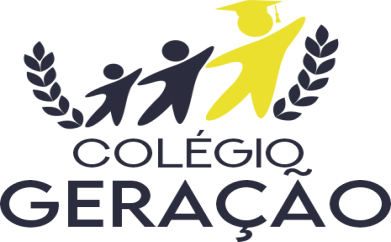 ROTEIRO DE ESTUDOS BIMESTRAL – HISTÓRIA/GEOGRAFIA5º ANOEF/ 1º BIMESTRE / 2022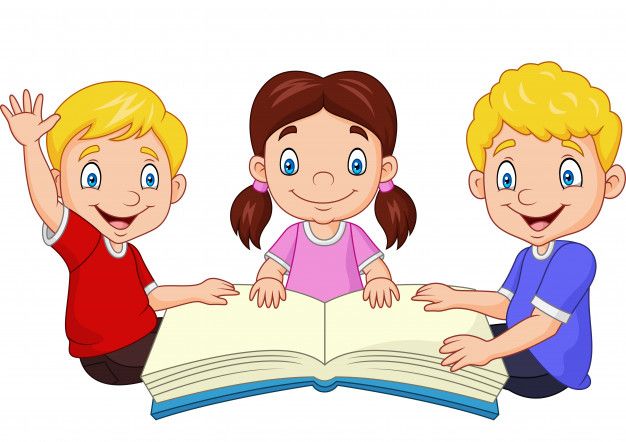 DICAS DE ESTUDOS:Tenha um espaço próprio para estudar. Nele, você poderá se organizar do seu jeitoO material deve estar em ordem, antes e depois das tarefas.Estabeleça um horário para seus estudos.Planeje períodos de estudo, em etapas certas, intercaladas com período de descanso.Comece os estudos com uma revisão dos passos anteriores.Não esconda as dificuldades. Tire as suas dúvidas com a Professora.Crie hábitos de estudo, estabeleça prioridades e se esforce para cumpri-las.CONTEÚDOS A SEREM ESTUDADOS:Agricultores e domesticadores de animais – páginas 16 e 17 – (História).A cerâmica – páginas 19, 20 e 21 – (História).Surgimento das primeiras cidades – página 23 e 24 - (História).Povos: do Oriente Médio; Mesopotâmia e Egito – páginas 25, 26, 27, 28, 29 – (História).Nosso lugar – páginas 49 a 54 – (Geografia).Página 64 – (Geografia).Páginas 69 a 73 – (Geografia).Estudar o caderno pautado.Observação: Se por alguma eventualidade ficar alguma atividade sem correção e constar no roteiro, por gentileza, desconsiderar a mesma.Tia Silvia!